ANALISIS KOMPARASI TINGKAT PELAYANAN ALFAMART DAN INDOMARET DENGAN MENGGUNAKAN ALGORITMA C4.5Oleh :Nama : Nicholas TunggalNIM : 48140099SkripsiDiajukan sebagai salah satu syarat untuk memperoleh gelar Sarjana KomputerProgram Studi Sistem InformasiKonsentrasi Business Intelligence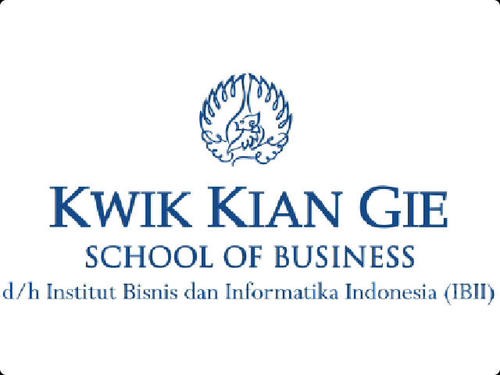 INSTITUT BISNIS dan INFORMATIKA KWIK KIAN GIEJAKARTAAGUSTUS 2019